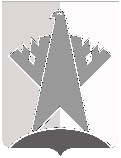 ДУМА СУРГУТСКОГО РАЙОНАХанты-Мансийского автономного округа - ЮгрыРЕШЕНИЕ«25» декабря 2017 года                                                                                                      № 332-нпа         г. СургутВ соответствии со статьями 31, 32, 33 Градостроительного кодекса Российской Федерации, решением Думы Сургутского района от 25 ноября 2014 года 
№ 614-нпа «О принятии и передаче части полномочий», на основании протокола публичных слушаний от 01 декабря 2017 года, заключения по результатам публичных слушаний от 06 декабря 2017 года  Дума Сургутского района решила:1. Внести в приложение к решению Думы Сургутского района от 30 сентября 2009 года № 493 «Об утверждении правил землепользования и застройки сельского поселения Русскинская» изменения, изложив его в редакции согласно приложению.2. Решение вступает в силу после его официального опубликования.О внесении изменений в решение Думы Сургутского района от 30 сентября 2009 года № 493 «Об утверждении правил землепользования и застройки сельского поселения Русскинская»Председатель Думы Сургутского районаА.П. Сименяк«25» декабря 2017 годаГлава Сургутского районаА.А. Трубецкой«25» декабря 2017 года